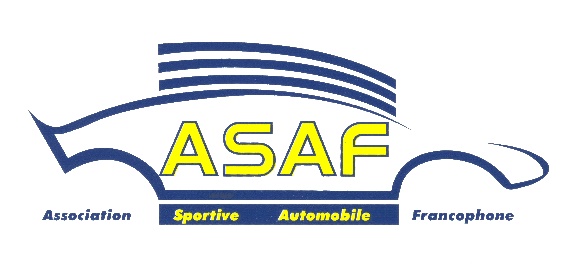 ATTESTATION DESTINÉE A L’OBTENTION D’UNELICENCE SPORTIVEDocument à télécharger et à introduire, ensuite, au format PDF, dans l’application informatique lors de la demande de licence.Coordonnées de l’école de pilotageIdentification du demandeur :Nom : ............................................................................................................................................Prénom : .......................................................................................................................................Date de naissance : .......................................................................................................................Rue et n° : .....................................................................................................................................Localité et code postal : ……………………………………………………………………………………………………………….Type de licence : ……………Appréciation globale du moniteur (5 points) : ………… Car-control (5 points) : …………Technique du regard (5 points) : …………Capacité à réagir face aux diﬃcultés/pertes de contrôle (5 points) : …………TOTAL	/20(A4 : ≧ à 12/20	A3 : ≧ à 16/20)M. ………………………………………………………, moniteur de l’école de conduite, certiﬁe que ……………………..……………………………….(le demandeur) a suivi un stage intensif de «car control» en vue de solliciter l’obtention d’une licence de pilote automobile (rallye ou circuit).	Date et signatureAssociation Sportive Automobile Francophone ASBLFédération reconnue par l’Exécutif de  le 01.01.2001En application du Décret du 31.05.2000Association Sans But Lucratif – M.B. du 09.03.78 – Acte 1621N° Entreprise : 418 063 070 - RPM : Tribunal de l'entreprise de Liège Division Namur